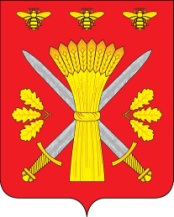 РОССИЙСКАЯ ФЕДЕРАЦИЯОРЛОВСКАЯ ОБЛАСТЬТРОСНЯНСКИЙ РАЙОННЫЙ СОВЕТ НАРОДНЫХ ДЕПУТАТОВРЕШЕНИЕ23 июля                                                                                              №147       с. ТроснаПринято на одиннадцатом заседаниирайонного Совета народных депутатовО внесении изменений в постановлениеТроснянского районного Совета народныхдепутатов от 27.11.2008 года № 168«О безвозмездной передаче в областнуюсобственность муниципального имуществаТроснянского района»Троснянский районный Совет народных депутатов РЕШИЛ:1. Внести изменение в приложение №1 постановления Троснянского районного Совета народных депутатов от 27.11.2008 года № 168 «О безвозмездной передаче в областную собственность муниципального имущества Троснянского района», изложив его в редакции согласно приложению.2. Считать утратившим силу постановление Троснянского районного Совета народных депутатов от 22.10.2009 года № 222 «О внесении изменений в постановление Троснянского районного Совета народных депутатов от 27.11.2008 года № 168 «О безвозмездной передаче в областную собственность муниципального имущества Троснянского района».3. Настоящее решение вступает в силу со дня его обнародования.4. Контроль за исполнением данного постановления возложить на комитет по социальным вопросам.Председатель районного                                                                   Глава  районаСовета народных депутатов                       В.И. Миронов                                                              В.И. Миронов                                                                                                                                                                                                                    Приложение к решению Троснянского районногоСовета народных депутатовот  23 июля 2012 года №147                                                                                                                ПЕРЕЧЕНЬимущества безвозмездно передаваемого из муниципальной собственности Троснянского районаОрловской области в государственную собственность Орловской области* по состоянию на 01.07.2012 год№ п/пНаименование объекта недвижимостиАдресКадастровый ( или условный номер)Год постройкиОбщая площадь кв.м./ этажностьБалансовая стоимость,  руб.Первоначальная остаточная стоимость,  рублей *1.Трансформаторная подстанция в комплекте :трансформатор ТМ-250-10/0,4 кВ- 2шт, РУ-10кВ: камеры КСО-395-4 шт, шинный мост- 1 шт; РУ-0,4 кВ: панели ЩО-70 – 6 шт, кабель АСБ – 395-2шт по120м. Орловская область, Троснянский р-н Троснянское с/п, с. Тросна, ул. Заводская57-57-13/003/2008-428199152,8/1605202.Трансформаторная подстанцияОрловская область, Троснянский р-н, Троснянское с/п, с. Тросна, ул. Ленина, д.557:08:0050214:0016:54:254:002:010040030:0021200644,2/ 1792343763290,433.Оборудование трансформаторной подстанции :Орловская область, Троснянский р-н, Троснянское с/п, с. Тросна, ул. Ленина, д.53.1трансформатор ТМ-250-10/0,4кВ- // -2006    /11150001061453.2РУ-10 кВ : камеры КСО-395- // -2006   /6226143,3208703,23комплект сборных шин            - // -2006  /17573,136990,003.3РУ-0,4 кВ : панели ЩО-70- // -2006  / 4159535188497,273.4Пункт распределительный ПР 11А-1086- // -2006/110844,210009,183.5Пункт распределительный ПР 11А-3074- // 2006/11121010346,833.6Пункт распределительный ПР 11А-3056- // -2006/180837460,593.7Пункт распределительный ПР 11А-1058- // -2006/184967842,013.8Пункт распределительный ПР 11А-1052- // -2006/21557614876,653.9Пункт распределительный ПР 11А-1056- // -2006/14991,14607,063.10Пункт распределительный ПР 11А-1086- //-2006/183787732,903.11Торцевая панель КСО-395- // -2006/47262,23827,23.12Шинный мост- // -2006/12932627067,903.13Панель торцовая ЩО-70-95- // -2006/47500,766923,203.14Шинный мост - // -2006/17057,176513,763.15Комплект сборных шин ЩО-70- // -2006/16253,915772,363.16Шина алюминиевая АД31т 5х50- // -2006/527976,87976,83.17Счетчик САЧу И672 5а- // -2006/220061686,543.18Изолятор ИПУ-10/630- //  -2006/1211854,563.19Изолятор ИП-10/630- // -2006/66343,685333,453.20Изолятор ИО-10/3,75- // -2006/304672,84672,83.21Изолятор ИО-1/2,5- // -2006/223115,23115,23.22Разрядник РВН – 0,5- // -2006/64417,324417,323.23Коврик диэлектрический 750х750- // -2006/81227,21227,24.Земельный участок Орловская область, Троснянский район, Троснянское с/п, с.Тросна, ул.Ленина, д.557:08:0050214:3565Кадастровая стоимость 3632,005.Земельный участок Орловская область, Троснянский район, Троснянское с/п, с.Тросна, ул.Заводская57:08:0050220:28168 Кадастровая стоимость 9386,00